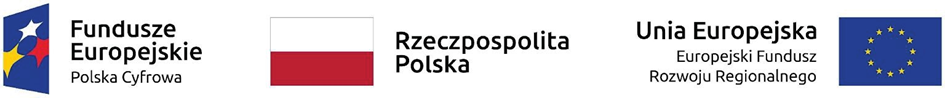 Załącznik Nr 2do Regulaminu udzielania zamówień publicznych, których wartość nie przekracza kwoty 130 000 zł netto.…………………………………………………..	Pieczęć ZamawiającegoZnak sprawy: ROI.ZO. 271.2.2023.CG		             Lisków, dnia 14.07.2023 r.Protokół z przeprowadzonegoZAPYTANIA OFERTOWEGOdotyczącego zamówienia wyłączonego z obowiązku stosowania ustawy z dnia 11 września 2019r. Prawo zamówień publicznych o którym mowa w art. 2 ust. 1 pkt 1.W celu zamówieniaDostawa sprzętu informatycznego w ramach programu Cyfrowa Gmina dla Gminy Liskówktóre jest dostawą/usługą/robotą budowlaną* przeprowadzono zapytanie ofertowe.2. W dniu 26-06- 2023 r. zaproszono do udziału w postępowaniu niżej wymienionych Wykonawców poprzez rozesłanie/dostarczenie formularza oferty, który stanowi integralną część niniejszej dokumentacji.3. W terminie do dnia 04-07-2023 r. do godz. 11:00 przedstawiono poniższe oferty:4. Wybrano ofertę nr 1 za cenę  88 020,00 zł netto. 	108 264,60 zł brutto.5. Uzasadnienie wyboru oferty najkorzystniejszej100 % - cena …………………………………………………..        (podpis i pieczęć prowadzącego postępowanie)ZATWIERDZAM	   ……………………………………………………(podpis i pieczęć kierownika Zamawiającego)Nr ofertyNazwa WykonawcyCena netto(zł)Cena brutto(zł)Uwagi1.g.IT SolutionsMichał Daszkiewicz99-300 Kutno, ul.Grunwaldzka 5eNIP 775 264 55 36 biuro@git-solutnions.pl88 020,00108 264,60- FIL-MAR Usługi Informatyczne Marek JuszczakGodziesze Wielkie, ul. Borkowska 4c62-872 Godziesze MałeNIP: 968-002-69-18Regon 30126532395 077,24116 945,00-Web-Profit Maciej KuźlikSpokojna 18 41-940 Piekary ŚląskieNIP: 498-013-84-93 97 600,00120 048,00-CEZAR Cezary Machnio i Piotr Gębka Sp.z.o.o.ul. Wolności 8 lok.4, 26-600 RadomNIP: 9482528507 KRS: 0000657937 REGON: 141723924118 925,00146 277,75-